LIETUVOS RESPUBLIKOS SPECIALIŲJŲ TYRIMŲ TARNYBA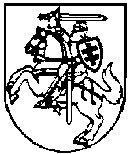 ANTIKORUPCINIO VERTINIMO IŠVADADĖL VAIKŲ PRIĖMIMO Į IKIMOKYKLINIO UGDYMO ĮSTAIGAS ORGANIZAVIMO TVARKOS KAUNO MIESTO IR RAJONO, KLAIPĖDOS MIESTO IR RAJONO, ŠIAULIŲ MIESTO IR RAJONO, PANEVĖŽIO IR VILNIAUS RAJONŲ SAVIVALDYBĖSEVadovaudamiesi Lietuvos Respublikos korupcijos prevencijos įstatymo 8 straipsnio nuostatomis, savo iniciatyva atsitiktinės atrankos būdu atlikome teisės aktų, reglamentuojančių vaikų priėmimo į ikimokyklinio ugdymo įstaigas organizavimą Kauno miesto ir rajono, Klaipėdos miesto ir rajono, Šiaulių miesto ir rajono, Panevėžio ir Vilniaus rajonų savivaldybėse, kuriose yra vaikų, pageidaujančių lankyti ikimokyklinio ugdymo įstaigą, bet nepatekusių į ją, antikorupcinį vertinimą.Atliekant antikorupcinį vertinimą nustatyta, kad ne visos savivaldybės sukūrė duomenų bazes ar informacines sistemas ir jomis naudojasi siekdamos tinkamai paskirstyti vaikus į ikimokyklinio ugdymo įstaigas (toliau – ugdymo įstaiga), tačiau net jas sukurdamos palieka galimybę žmogiškajam veiksniui turėti įtakos vaikų patekimo į ugdymo įstaigą procesui nereglamentuojant konkrečių veiksmų, tai didina korupcijos pasireiškimo tikimybę vaikų patekimo į ugdymo įstaigas procese. Taip pat sukurta elektroninė paslauga nėra efektyvi ir atitinkanti paslaugos gavėjo poreikius, kadangi dėl savivaldybės duomenų bazės ar informacinės sistemos ir valstybės ir (ar) kitų registrų ar informacinių sistemų netiesioginės sąveikos (ar jos nesant) paslaugos gavėjai įpareigojami rinkti ir pateikti įvairias pažymas iš valstybės institucijų, ir tai neatitinka Lietuvos Respublikos viešojo administravimo įstatyme Nr. VIII-1234 įtvirtinto vieno langelio principo. Taip pat nustatyta, kad savivaldybės, sukurdamos duomenų bazes, jas naudoja tik duomenų apie ugdymo įstaigos grupes, jas lankančius ir pageidaujančius lankyti vaikus įvedimui, o vaikų paskirstymą į ugdymo įstaigos grupes atlieka patys ugdymo įstaigos ar savivaldybės darbuotojai. Kai kuriose savivaldybėse nustatytas teisinis reguliavimas neatitinka švietimo ir mokslo ministro rekomendacijų ir vykstančio vaikų paskirstymo į ikimokyklinio ugdymo įstaigas proceso arba šio proceso visai nereglamentuoja. Visų sukurtų informacinių sistemų ar duomenų bazių naudojimo paskirtis savivaldybėse skirtinga, tačiau pagrindinis tikslas kuriant minėtą elektroninę paslaugą turėtų būti skaidrus, patikimas, automatiškai sugeneruojamas vaikų paskirstymas į ugdymo įstaigas ir automatinis apsikeitimas tarp registrų ar informacinių sistemų aktualiais duomenimis tam, kad užtikrintų duomenų vientisumą valstybės informacinių išteklių mastu ir patenkintų paslaugos gavėjo poreikį.Atlikę minėtų teisės aktų antikorupcinį vertinimą teikiame pastabas ir pasiūlymus dėl nuostatų, kurios sudaro sąlygas korupcijai pasireikšti:Dėl Vaikų priėmimo Kauno mieste tvarkos1.1. Nustatyta, kad pagal susiformavusią praktiką tėvai (globėjai) prašymus priimti vaikus į ugdymo įstaigą(-as) (toliau – prašymas) pateikia savivaldybės ugdymo įstaigos atsakingam už vaikų priėmimą į ugdymo įstaigas duomenų tvarkymą darbuotojui ar elektroniniu būdu per savivaldybės svetainėje sukurtą informacinį valdymo centrą, kurie prašyme nurodytus duomenis įveda į duomenų bazę skirtingais terminais. Atkreipiame dėmesį, kad pagal teisinį reguliavimą vaikų patekimas į ugdymo įstaigą priklauso nuo registravimo datos ir taikomos pirmenybės, o prašymų registravimo eiliškumas ir vėliau vaiko įtraukimas į eilę grupėje, kurioje jau yra įrašytų įstaigą lankančių vaikų, priklauso tik nuo atsakingo už duomenų tvarkymą darbuotojo valios, kuris savo nuožiūra gali pirmiau užregistruoti vėliau atneštą prašymą, o paskui kitus prašymus, ir tai yra korupcijos rizikos veiksnys. Pažymėtina ir tai, kad teisinis reguliavimas nustato tik ugdymo įstaigos darbuotojui prašymo registravimo terminą, tačiau savivaldybės darbuotojui jokių terminų nenustato.Pagal teisinį reguliavimą ši duomenų bazė sukurta siekiant užtikrinti ikimokyklinio ir priešmokyklinio ugdymo prieinamumą ir optimaliai tenkinti tėvų (globėjų) poreikius, tačiau duomenų bazė iš tikrųjų neatitinka nustatytų tikslų, kadangi vaikai automatiškai nepaskirstomi į ugdymo įstaigas ir nėra sąsajos su valstybės registrais. Teigiamai vertintina tai, kad tėvai (globėjai) gali pasižiūrėti informaciją apie vaiko vietą eilėje pasirinktoje(-ose) ugdymo įstaigoje(-ose) ir apie patekimo į ugdymo įstaigą faktą, tačiau jiems būtina pateikti dokumentus, kuriuos išduoda savivaldybės ar kitos valstybės įstaigos, ir tai didina administracinę naštą.   Siekdami skaidraus, sąžiningo ir laiku atliekamo prašymo duomenų įvedimo, manome, kad vienos ar trijų darbo dienų terminas įvesti duomenis į duomenų bazę yra per ilgas ir gali sudaryti prielaidų prašymo duomenis įvedančiam darbuotojui veikti savo nuožiūra, kadangi tokiu atveju jis sprendžia, kada ir kokio prašymo duomenis užregistruoti į duomenų bazę pirmiau, suteikiant vaikui didesnę galimybę patekti į ugdymo įstaigą. Siūlome nustatyti, kad prašymai registruojami nedelsiant, tėvams pateikus, ar gavus per elektroninę sistemą pagal gavimo laiką ir datą eilės tvarka. Taip pat siūlytina siekti skaidresnio vaikų paskirstymo į ugdymo įstaigą proceso ir tobulinti duomenų bazę automatizuojant visus veiksmus, sumažinti žmogiškojo veiksnio dominavimą šiame procese.1.2. Pagal savivaldybės pateiktą Programinės įrangos sukūrimo ir įdiegimo užduotį ir techninės specifikacijos (toliau – specifikacija) 1.7 punktą automatinis prašymų eilės sudarymas įgyvendinamas pagal prioriteto mažėjimo tvarką ir pateikus kelias pirmenybes suteikiančias pažymas, už pagrindą imama aukštesnį prioritetą suteikianti pažyma, taip pat minėtame punkte nustatyti prioritetai eilės tvarka neatitinka Vaikų priėmimo Kauno mieste tvarkos 10.1 punkte nustatytų prioritetų nei eiliškumu, nei turiniu. Be to, savivaldybės pateiktos Funkcionalumo plėtimo techninės ir funkcinės specifikacijos 6 punkte nustatyta, kad vaikai, kurių brolis ar sesuo lanko tą pačią ugdymo įstaigą, būtų priimami į įstaigą be eilės, tačiau šis duomenų bazei taikomas reikalavimas nereglamentuojamas Vaikų priėmimo Kauno mieste tvarkoje. Todėl lieka neaišku:- Ar vaikai į ugdymo įstaigų grupes skirstomi pagal registracijos datą, atsižvelgiama į bet kokį prioritetą ar į prioritetų nustatytą eiliškumą.- Kaip priimami vaikai, kurių brolis ar sesuo lanko tą pačią ugdymo įstaigą, į ugdymo įstaigą, ar jie įrašomi į bendrąją eilę. Siekdami teisinio reguliavimo aiškumo ir vaikų priėmimo į ugdymo įstaigas proceso skaidrumo, siūlome detaliau nustatyti, kaip ir kokiu eiliškumu skirstomi vaikai, atitinkantys prioritetą ir (ar) išimtį.1.3. Pagal specifikacijos 1.3 punktą programos administratorius turi galimybę pats pildyti ir koreguoti klasifikatoriaus reikšmes, tarp kurių ir prašymų datos, eilės numeriai, prioritetai ir kita, tačiau tokia galimybė nėra nustatyta Vaikų priėmimo Kauno mieste tvarkoje. Kyla klausimas, kuriais atvejais šia galimybe turi teisę pasinaudoti programos administratorius, todėl siekdami teisinio reguliavimo aiškumo ir programos administratoriaus veiksmų skaidrumo, siūlome nustatyti atvejus, kuriems esant koreguojamos šios klasifikatoriaus reikšmės.1.4. Pagal Vaikų priėmimo Kauno mieste tvarkos 22.2 punktą duomenų bazės valdytojas skiria duomenų bazės tvarkytoją, paveda jam kontroliuoti duomenų surinkimą, tarp kurių yra tie duomenys, kuriuos įveda pats duomenų bazės tvarkytojas – savivaldybės darbuotojas, todėl lieka neaišku, kaip vykdoma savivaldybės darbuotojo atliekamų veiksmų kontrolė. Siekdami teisinio reguliavimo aiškumo ir galimybės piktnaudžiauti panaikinimo, siūlome nustatyti, kas ir kokia tvarka kontroliuoja duomenis tvarkančius asmenis.Dėl Vaikų priėmimo Kauno rajone tvarkosNustatyta, kad šiuo metu vykdoma vaikų skirstymo į ugdymo įstaigas tvarka neatitinka nustatyto teisinio reguliavimo, todėl kyla abejonių dėl minėto proceso skaidrumo. Pagal esamą tvarką kiekviena ugdymo įstaiga turi atskirą, su kitų savivaldybių duomenų bazėmis nesusijusią, duomenų bazę, kuri yra nenaudojama, o tėvų pateiktus prašymus žurnale ranka registruoja ugdymo įstaigos įgaliotas darbuotojas. Pasibaigus terminui, savivaldybės darbuotojas, atsakingas už vaikų paskirstymo į ugdymo įstaigą priežiūrą, Kultūros, švietimo ir sporto skyriaus vedėjas ir visų savivaldybėje esančių ugdymo įstaigų vadovai susirinkime pagal turimus prašymus ir prie jų pateiktus dokumentus, žurnale esančius duomenis paskirsto vaikus į ugdymo įstaigų vietas, telefonu informuoja tėvus apie gautą vietą. Šie priimami sprendimai niekur neprotokoluojami, sprendimus priimančių asmenų skaičius niekur nenustatytas, todėl susidariusi situacija didina korupcijos pasireiškimo tikimybę. Manome, kad nesant aiškaus teisinio reguliavimo, kuris nustatytų konkrečius savivaldybės ir ugdymo įstaigos darbuotojų veiksmus, atitinkančius vykdomo vaikų paskirstymo į ugdymo įstaigas procesą, atsiranda galimybė piktnaudžiauti, pavyzdžiui, pirmiau užregistruojamas prašymas žurnale, kuris buvo pateiktas vėliau, nors vaikų paskirstymas vyksta pagal prašymų registravimo datą ir atsižvelgiant į pirmenybę.Atsižvelgiant į tai, kad vaikų paskirstymas į ugdymo įstaigas 2015 m. įvyko ir savivaldybė informavo, kad šiuo metu rengiamas Vaikų priėmimo Kauno rajone tvarkos pakeitimo projektas, kuris planuojamas pateikti Kauno rajono savivaldybės tarybai 2015 m. rugsėjo 24 d., todėl nėra tikslinga detaliai vertinti galiojančių nuostatų antikorupciniu požiūriu.Pažymėtina ir tai, kad savivaldybės darbuotojai, vykdydami vaikų paskirstymo į ugdymo įstaigas priežiūrą, patys kartu su ugdymo įstaigų vadovais juos ir paskirsto. Kyla klausimas, kas ir kaip kontroliuoja vaikų į ugdymo įstaigas paskirstymo procesą. Dėl šių priežasčių atsiranda galimybė suteikti vietas ugdymo įstaigoje tiems vaikams, kuriems šios vietos nepriklausytų. Manome, kad siekiant išvengti neskaidraus vaikų skyrimo į ugdymo įstaigas proceso ir galimo piktnaudžiavimo, siūlome spręsti klausimą dėl automatinio vaikų paskirstymo į ugdymo įstaigas ir tiesioginės sąsajos su valstybės registrais. Dėl Vaikų priėmimo Klaipėdos mieste tvarkos3.1. Vaikų priėmimas šioje savivaldybėje vykdomas per informacinę vaikų registravimo sistemą (toliau – IS) iš dalies dalyvaujant ir IS valdytojams šiame procese nenustatant konkrečių veiksmų ir terminų šiems veiksmams atlikti. Vaikų priėmimo Klaipėdos mieste tvarkos paskirtis – užtikrinti Savivaldybės teikiamų švietimo paslaugų prieinamumą, racionaliai ir skaidriai paskirstyti vaikų srautus. IS paskirtis – registruoti tėvų prašymus, sudaryti lankančių ugdymo įstaigas vaikų sąrašus, pageidaujančių lankyti ugdymo įstaigas vaikų eiles, tvarkyti duomenis apie įstaigų grupes ir formuoti ataskaitas. Teisinis reguliavimas, nors ir detaliai nustato vaikų priėmimo į ugdymo įstaigas procesą ir IS veikimo principus, tačiau nenustato pagrindinių momentų: IS vaidmens skirstant vaikus į ugdymo įstaigų grupes ir IS valdytojų vaidmens (konkretūs veiksmai ir galimybės, nustatant atvejus), išskyrus tai, kad IS automatiškai pranešama apie sėkmingą duomenų užregistravimą, apie vaikui priskirtą ugdymo vietą ir apie laisvas vietas. Siekiant šio tikslo maksimalaus įgyvendinimo būtina nustatyti, ar IS automatiškai paskirsto laukiančius eilėje vaikus į vietas ugdymo įstaigose, t. y. kokius veiksmus automatiškai atlieka IS, o kokius – IS tvarkytojas priimant vaikus į ugdymo įstaigas, išbraukiant vaikų duomenis iš IS eilės. Siekdami teisinio reguliavimo aiškumo, IS tvarkytojų veiklos skaidrumo, siūlome tikslinti šios tvarkos nuostatas ir detaliai nustatyti IS ir jos tvarkytojų darbo tvarką. 3.2. Pagal savivaldybės pateiktą informaciją ir IS techninės specifikacijos 9.1 ir 11.1 punktus IS administratoriaus funkcijas atliekančiam (atitinkamai) savivaldybės darbuotojui ar ugdymo įstaigos darbuotojui IS leidžia vaikus priskirti grupėms mechaniniu būdu, tai didina korupcijos pasireiškimo riziką. Teisinis reguliavimas nenustato tokių atvejų, todėl siūlome nustatyti atvejus, kuriais savivaldybės ar ugdymo įstaigos darbuotojas gali vaikus priskirti grupėms mechaniniu būdu.3.3. Vaikų priėmimo Klaipėdos mieste tvarkos nuostatų įgyvendinimą kontroliuoja Savivaldybės administracijos Ugdymo ir kultūros departamento Švietimo skyrius, kuris pats vykdo IS tvarkytojo funkcijas ir jam pagal IS techninės specifikacijos 9 punktą suteiktos administratoriaus funkcijos, leidžiančios vaikus priskirti grupėms mechaniniu būdu. Manome, kad minėtos nuostatos, suteikiančios teisę tam tikras funkcijas atliekančiam subjektui kontroliuoti savo veiksmus, yra ydingos antikorupciniu požiūriu, kadangi mažina vaikų paskirstymo į ugdymo įstaigas proceso skaidrumą ir sudaro prielaidų piktnaudžiauti. Pažymėtina ir tai, kad galiojančiuose teisės aktuose nėra nustatyto detalaus IS valdytojų kontrolės mechanizmo. Neatmetama galimybė, kad nesant aiškaus teisinio reguliavimo kontrolė gali būti vykdoma formaliai ar visai nevykdoma, todėl siūlome nustatyti aiškų IS valdytojų kontrolės mechanizmą. 3.4. Vaikų priėmimo Klaipėdos mieste tvarkos 7 punktas nustato vaikų priėmimo į grupes kriterijus, kurie taikomi be eilės priimant vaikus ir pagal suteiktą prioritetą. Pagal IS techninės specifikacijos 4.1.1 punktą eilių generavimo metu pirmenybė turi būti suteikta prioritetų mažėjimo tvarka, tačiau teisinis reguliavimas to nenustato. IS techninės specifikacijos 4.1.1 punkte eilių generavimo parametrai gali būti papildyti pasirašius paslaugų teikimo sutartį, tačiau savivaldybė papildytų dokumentų, kurie atitiktų galiojantį teisinį reguliavimą, nepateikė. Lieka neaišku, ar vaikai, atitinkantys be eilės priimamų vaikų reikalavimus, dalyvauja automatiškai juos skirstant kartu su kitais vaikais, ar jie skirstomi atskirai, tai yra mechaniniu būdu. Jei be eilės priimami vaikai nedalyvauja bendrame IS vaikų skirstymo procese, tada būtina nustatyti detalią priimamų be eilės vaikų priėmimo tvarką: kada ir kaip savivaldybės darbuotojas šiuos vaikus paskirsto į grupes. Taip pat nėra nustatyta, ar IS automatiškai sugeneruoja pagal registracijos datą bet kokį prioritetą atitinkantį vaiką ar vis dėlto IS sugeneruoja pagal registracijos datą nustatytų prioritetų mažėjimo tvarka.Siekdami teisinio reguliavimo aiškumo ir vaikų priėmimo į ugdymo įstaigas proceso skaidrumo, siūlome detaliau reglamentuoti vaikų priėmimą į ugdymo įstaigas be eilės, taip pat apsvarstyti galimybę, kad skirstant vietas eilėje IS pati atpažintų ir suskirstytų pateiktus vaikų be eilės prašymus ir automatiškai, be savivaldybės darbuotojo pagalbos, įrašytų eilės pradžioje.3.5. Pagal Vaikų priėmimo Klaipėdos mieste tvarkos 7.2.4 punktą prioritetas suteikiamas tiems vaikams, kurių vienas iš tėvų prašymo pateikimo metu dirba pageidaujamoje lankyti įstaigoje. Teisinis reguliavimas nenustato, kiek laiko iki prašymo pateikimo turi dirbti vaiko vienas iš tėvų pageidaujamoje lankyti įstaigoje, kad pasinaudotų nustatytu prioritetu priimant vaiką į šią įstaigą. Siekdami išvengti galimų nepagrįstų susitarimų ir galimo fiktyvaus įdarbinimo į ugdymo įstaigą, kai norima pasinaudoti pirmenybe gauti vietą vaikui, siūlome nustatyti terminą, kuriam praėjus nuo darbo sutarties sudarymo ugdymo įstaigose dirbantis vienas iš tėvų įgyja teisę gauti vietą vaikui toje pačioje ugdymo įstaigoje. 3.6. Vaikų priėmimo Klaipėdos mieste tvarkos IV skyriuje reglamentuotos IS subjektų atliekamos funkcijos, tačiau nėra nustatyta, kurias funkcijas IS subjektas privalo atlikti, o kurias jis gali atlikti savo nuožiūra. Taip sudaromos sąlygos IS subjekto kompetenciją interpretuoti savo nuožiūra ir tai laikytina korupcijos rizikos veiksniu. Pažymime, kad teisės akte nustatyta IS subjektų atsakomybė už asmens duomenų slaptumą, tačiau nenustatyta atsakomybė už šio teisės akto nuostatų įgyvendinimą. Siekdami teisinio reguliavimo aiškumo ir dviprasmiškumo panaikinimo, siūlome nustatyti IS subjektų teises ir pareigas atskirai bei atsakomybę už šio teisės akto nuostatų pažeidimus.Dėl Vaikų priėmimo Klaipėdos rajone tvarkos4.1. Nustatyta, kad šioje savivaldybėje, išskyrus Gargždų miestą, vaikų, kurių šioje savivaldybėje deklaruota gyvenamoji vieta, priėmimą į ugdymo įstaigas tiesiogiai vykdo ugdymo įstaigų vadovai iš eilės pagal prašymo registracijos datą, atsižvelgdami į nustatytą pirmenybę. Manome, kad vienas asmuo – ugdymo įstaigos direktorius, nuo kurio vieno priklauso vaikų patekimas į ugdymo įstaigą, neturėtų priimti prašymų dėl vaikų priėmimo, skirstyti į ugdymo įstaigoje esančias grupes, sudarydamas sąrašus, pasirašyti įsakymų dėl vaikų priėmimo į grupes, nes tai mažina priimamų sprendimų skaidrumą ir sudaro galimybes piktnaudžiauti. Be to, nėra reglamentuota ugdymo įstaigos direktoriaus prievolė nusišalinti galimo viešųjų ir privačiųjų interesų konflikto atveju.Neaiškus teisinis reguliavimas mažina vaikų paskirstymo proceso skaidrumą, kadangi nedetalizuoja prašymų registravimo tvarkos, nuo kurios priklauso vaikų patekimas į ugdymo įstaigas, taip pat nenustato vaikų paskirstymo į grupes proceso. Tai didina korupcijos pasireiškimo tikimybę, kadangi nėra aišku:- Ar prašymai registruojami nedelsiant, kai tėvai pateikia, ar yra nustatytas terminas juos registruoti.- Ar informuojami tėvai apie pateikto prašymo registracijos numerį. - Ar skirstant vaikus į grupes gauna vietą ugdymo įstaigoje vaikai, kurių prašymai pagal eilę pateikti anksčiau, tačiau jų lankymo ugdymo įstaigos data vėlesnė.- Per kiek laiko tėvų, nepatvirtinusių per nustatytą laikotarpį savo pageidavimo lankyti ugdymo įstaigą, vaikai išbraukiami iš sąrašo.- Kur skelbiami priimtų ir laukiančiųjų vietų vaikų sąrašai.- Kaip informuojami tėvai apie vaikui suteiktą vietą ugdymo įstaigoje.- Kaip elgiamasi su tais tėvais, kurie dėl pateisinamų priežasčių nesuspėjo patvirtinti pageidavimo lankyti ugdymo įstaigą.- Kokios tėvų teisės, kai jie siekia išsiaiškinti ar patikrinti patekimo į ugdymo įstaigą galimybes: ar registracijos žurnalas yra prieinamoje tėvams vietoje, į ką tėvai gali kreiptis, norėdami susipažinti su šio žurnalo įrašais. Atsižvelgdami į tai, kas išdėstyta, manome, kad šis teisinis reguliavimas skirstant vaikus į ugdymo įstaigų grupes didina korupcijos riziką, kadangi neužtikrina šio proceso skaidrumo ir priimamų sprendimų nešališkumo ir tėvų pasitikėjimo šiuo procesu. Siūlome detalizuoti prašymų registravimą ir vaikų paskirstymą į ugdymo įstaigas, informacijos pateikimo šioje savivaldybėje, išskyrus Gargždų miestą, teisinį reguliavimą, siekiant objektyviai, skaidriai ir nešališkai paskirstyti vaikus į ugdymo įstaigoje esančias grupes.4.2. Pagal teisinį reguliavimą vaikų priėmimas į Gargždų miesto ugdymo įstaigas vyksta tokia tvarka: Savivaldybės administracijos Švietimo skyriaus įgaliotas darbuotojas, vykdantis centralizuotą prašymų registravimą į Gargždų miesto ugdymo įstaigas, be kitų atliekamų funkcijų, užregistruoja tėvų pateiktus prašymus kompiuterinėje duomenų bazėje ir registracijos žurnale, informuoja tėvus apie registracijos patvirtinimą ir perkelia duomenis į duomenų bazę ir juos grupuoja. Iš teisinio reguliavimo neaišku:- Į kelias Gargždų miesto ugdymo įstaigas galima pateikti prašymus.- Per kiek laiko nuo prašymo gavimo registruojami prašymai.- Kokiu būdu ir kada tėvai informuojami apie registracijos patvirtinimą, kada suteikiamas duomenų bazės vartotojo vardas ir slaptažodis.- Iš kur ir kokie duomenys perkeliami į duomenų bazę, kokie duomenys grupuojami.- Kaip vykdomas vaikų paskirstymas į grupes: ar duomenų bazė automatiškai formuoja bendrą eilę, iš kurios savivaldybės darbuotojas paskirsto į Gargždų miesto ugdymo įstaigų grupes, ar duomenų bazė pagal surengtus duomenis preliminariai sudaro vaikų sąrašą, kuris keičiamas atsižvelgiant į prioritetus, ugdymo įstaigos lankymo datą ir kitas aplinkybes, pavyzdžiui, nepatvirtinus pageidavimo lankyti įstaigą.- Iki kokios dienos Švietimo skyrius privalo sudaryti vaikų sąrašą ir jį pateikti tėvams ir Gargždų miesto ugdymo įstaigoms.- Kokios duomenų bazės administratoriaus ir valdytojo teisės ir pareigos, atsakomybė, naudotojo teisės.Atsižvelgdami į tai, kas išdėstyta, siūlome tikslinti priėmimo į Gargždų miesto ugdymo įstaigas tvarkos nuostatas ir detaliai nustatyti aiškią vaikų skirstymo į grupes tvarką, duomenų bazės ir jos subjektų darbo tvarką ir suteiktas galimybes. 4.3. Pagal teisinį reguliavimą Vaikų priėmimo Klaipėdos rajone tvarkos priežiūrą vykdo Savivaldybės administracijos direktorius ar Savivaldybės administracijos valstybės tarnautojas, tačiau galiojančiuose teisės aktuose nėra nustatyto kontrolės mechanizmo: kokia tvarka tikrinami ugdymo įstaigų vadovai ir savivaldybės tarnautojai, atsakingi už vaikų skirstymą ugdymo įstaigose. Neatmetama prielaida, kad nesant aiškaus teisinio reguliavimo kontrolė gali būti vykdoma formaliai ar visai nevykdoma ir sudaromos sąlygos piktnaudžiauti, todėl siūlome detalizuoti vaikų priėmimo į ugdymo įstaigas priežiūros mechanizmą.  4.4. Klaipėdos rajono savivaldybė nepateikė duomenų bazės techninės specifikacijos, todėl nėra galimybės išanalizuoti duomenų bazės suteikiamų galimybių (keisti registracijos datą, numerį ar kitą) atitikties esamam teisiniam reguliavimui ir nustatyti, ar saugomos veiksmų atlikimo operacijos.5. Dėl Vaikų priėmimo Šiaulių mieste tvarkos ir Vaikų registracijos duomenų bazės nuostatų Šiaulių miestePagal nustatytą teisinį reguliavimą pagrindinė savivaldybės sukurtos elektroninės duomenų bazės paskirtis – registruoti vaikus į ugdymo įstaigas: tėvai pateikia prašymą registruoti vaiką ugdymo įstaigos direktoriui ar jo įgaliotam asmeniui, kuris užregistruoja prašymą registracijos žurnale ir suveda vaiko duomenis į duomenų bazę, automatiškai formuojančiai vaikų registracijos eilę. Ugdymo įstaigos darbuotojai, užregistravę vaiką duomenų bazėje, tėvams suteikia prisijungimo prie duomenų bazės vartotojo vardą. Vaikai priimami pagal registracijos eilę atsižvelgiant į nustatytus prioritetus, kai patvirtinamas pageidavimas lankyti įstaigą. Vaikų registracijos duomenų bazės nuostatuose Šiaulių mieste nustatyta, kad ugdymo įstaigos darbuotojas įveda duomenis į duomenų bazę, juos klasifikuoja ir grupuoja pagal nustatytą tvarką, kuri nenustato, kokius konkrečiai duomenis (prašymo pateikimo datą, eilės numerį, lankymo pradžios datą ar prašyme įvestus duomenis) turi galimybę tvarkyti (keisti, šalinti) ugdymo įstaigos darbuotojas. Manome, kad teisinis reguliavimas nenustato detalios vaikų skirstymo į ugdymo įstaigų grupes tvarkos, kadangi nenustatyta:- Konkrečių veiksmų, kuriuos atlieka ugdymo įstaigos darbuotojai, skirstydami vaikus į grupes.- Termino, per kurį vaiko duomenys įvedami į duomenų bazę ir žurnalą, išbraukiami iš duomenų bazės priėmus vaiką į ugdymo įstaigą ir sudarius sutartį, informuojami tėvai apie atsiradusią laisvą vietą.- Kaip vykdoma priežiūra ugdymo įstaigose siekiant sukontroliuoti vaikų paskirstymą į ugdymo įstaigoje esančias grupes.- Duomenų bazės ugdymo darbuotojų veiksmų ataskaitos formavimo galimybės. Šiaulių miesto savivaldybė nepateikė duomenų bazės techninės specifikacijos, todėl nėra galimybės išanalizuoti duomenų bazės suteikiamų galimybių (keisti registracijos datą, numerį ar kitą) atitikties esamam teisiniam reguliavimui ir nustatyti, ar saugomos veiksmų atlikimo operacijos.Siekdami teisinio reguliavimo aiškumo ir skaidrumo vaikų skirstymo procese, siūlome tikslinti teisinį reguliavimą. 6. Dėl Vaikų priėmimo Šiaulių rajone tvarkos Nustatyta, kad vaikų paskirstymas į Šiaulių rajono ugdymo įstaigas vyksta per informacinę sistemą (toliau – IS), kuri automatiškai formuoja vaikų eiles pagal prašymo registravimo datą ir taikomą pirmenybę, atsižvelgiant į teritorinį principą. Taip pat nustatyta, kad ugdymo įstaigų ar savivaldybės darbuotojai gali patys koreguoti IS užregistruotą elektroninį prašymą, kai tėvai atsisako lankyti priskirtą ugdymo įstaigą prašyme nurodytu laiku, tačiau nenustatyta, kokius konkrečiai duomenis jie koreguoja. Susipažinus su Elektroninių paslaugų ,,Vaikų priėmimo į lopšelius-darželius“ užduotimi ir technine specifikacija (toliau – specifikacija), nustatyta, kad tiek ugdymo įstaigos administracijai, tiek Savivaldybės administracijai, turinčioms tik dalinį administratoriaus funkcionalumą ir galinčioms prisijungti prie IS ir tvarkyti joje asmenų duomenis, IS suteikia galimybę keisti prašymo registracijos duomenis, tarp kurių yra prašymo pateikimo data ir priėmimas išimties tvarka (specifikacijos 3.12 p. ir 3.34 p.) bei realizuoja galimybę priimti vaiką į ugdymo įstaigą tiek iš suformuotos eilės, tiek ne iš eilės (specifikacijos 3.9 p.), nuo kurių ir priklauso vaiko patekimas į ugdymo įstaigą. Taip pat IS duomenų bazėje saugoma informacija apie atliktas operacijas (data, laikas, operacijos vykdytojas, veiksmas ir objektas), vaikų priėmimo ir (ar) pašalinimo priežastis (kai vaikas priimamas ne iš eilės ar pašalinamas iš laukiančiųjų eilės) bei IS suteikia galimybę automatiškai pranešti tėvams apie vaiko pašalinimą iš eilės su nurodyta pašalinimo priežastimi ir apie vaiko vietos ugdymo įstaigos grupės eilėje pasikeitimą, nors šių minėtų savivaldybės ir ugdymo įstaigos administracijai suteiktų galimybių teisinis reguliavimas nenustato, taip pat nenurodomi atvejai, kada jie gali pasinaudoti nustatytomis galimybėmis. Šiaulių rajono savivaldybė informavo, kad neturi patvirtintų IS nuostatų, kuriuose būtų nustatyti IS valdytojas, tvarkytojas ir naudotojai, jų teisės ir pareigos, atsakomybė, todėl neaišku, kokios suteiktos teisės Savivaldybės administracijos Švietimo ir sporto skyriui, vykdančiam priežiūros funkcijas, tvarkant IS esančius duomenis. Taip pat neaišku, kas ir kokia tvarka vykdo priežiūrą tų savivaldybės darbuotojų, kuriems suteikiamos teisės keisti prašymų registravimo duomenis ir priima vaikus ne iš eilės ar išimties tvarka.Atsižvelgdami į tai, kas išdėstyta, siūlome tikslinti teisinį reguliavimą ir detalizuoti:- išimties atvejus, kai IS tvarkytojai gali priimti vaikus ne iš suformuotos eilės;- IS administratoriaus, valdytojo ir tvarkytojo teises ir pareigas, atsakomybę;- automatinį tėvų informavimą apie vaiko išbraukimą iš eilės, nurodant išbraukimo priežastį, ir apie vaiko vietos ugdymo įstaigos grupės eilėje pasikeitimą;- kokiais atvejais keičiami prašymo registravimo duomenys ir kokius konkrečiai duomenis keičia IS tvarkytojas. 7. Dėl Vaikų priėmimo Panevėžio rajone tvarkos Vaikų priėmimas į Panevėžio rajono ugdymo įstaigas vykdomas pagal registravimo datą teikiant šio tvarkoje nustatytą pirmenybę pateikiant prašymus ugdymo įstaigos direktoriui, išskyrus atvejus, kai savivaldybės teritorijoje nėra ugdymo įstaigų ir tėvai pageidauja, kad jų vaikai lankytų ugdymo įstaigas Panevėžio mieste, prašymas pateikiamas Savivaldybės administracijos direktoriui. Tėvų pateikti prašymai registruojami registracijos žurnale netvarkant jų duomenų į informacinę sistemą ar duomenų bazę.7.1. Nustatytas teisinis reguliavimas yra neišsamus, detaliai nereglamentuoja vaikų paskirstymo į ugdymo įstaigas savivaldybėje proceso: - Kas ir kaip iš žurnale užregistruotų vaikų įrašomi į ugdymo įstaigų grupes.- Nuo kokios dienos priimami tėvų prašymai: nuo metų pradžios ar nuo nustatytos datos tais pačiais mokslo metais, kai vaikas planuoja lankyti ugdymo įstaigą, iki rugsėjo mėnesio 1 dienos, ar nuo vaiko gimimo, nurodant planuojamą datą, kada vaikas lankys ugdymo įstaigą.- Ar tėvai gali vienu metu kreiptis su prašymu į visas ugdymo įstaigas, ar tik į vieną, ar gali kreiptis tuo pačiu metu ir į savivaldybę siekdami gauti vietą Panevėžio miesto savivaldybės ugdymo įstaigoje (pvz., tėvai dirba Panevėžio mieste).- Jei suteikiama galimybė pasirinkti kelias ugdymo įstaigas, ar nurodoma pirmenybė konkrečiai ugdymo įstaigai, ar ugdymo įstaigos keičiasi informacija skirstydamos vaikus į grupes.- Ar prašymai registruojami nedelsiant, kai tėvai juos pateikia, ir tėvams suteikiama informacija apie prašymo registracijos numerį, ar prašymai registruojami per tam tikrą terminą.- Kas konkrečiai paskirsto vietas darželyje (pats direktorius ar jo įgaliotas asmuo).- Kaip skirstomi vaikai, kai pagal nustatytą pirmenybę patenka į ugdymo įstaigą, tačiau pageidauja lankyti ne nuo mokslo metų pradžios.- Kokia tvarka (pranešimo lentoje skelbiant gavusių vietą grupėje vaikų sąrašus ugdymo įstaigoje, raštu ar žodžiu tėvų nurodytais kontaktais) tėvai informuojami apie vaikui suteiktą vietą ugdymo įstaigoje (ar tik tada, kai tėvai pasinaudoja savo teise ir kreipiasi patys į ugdymo įstaigą dėl informacijos pateikimo).- Ar žurnale žymimi atvejai, kai vaikai praleidžiami ir nepaskiriami į ugdymo įstaigą, nors turėjo pagal registracijos datą patekti.- Per kokį terminą tėvai, sužinoję, kad jų vaikas gavo vietą prašomoje(-ose) ugdymo įstaigoje(-ose), turi patvirtinti, kad jo vaikas lankys pasirinktą ar vieną iš pasirinktų ugdymo įstaigų.  Siekdami teisinio reguliavimo aiškumo ir skaidrumo, siūlome tikslinti vaikų paskirstymo į ugdymo įstaigas savivaldybėje procesą.7.2. Pagal Vaikų priėmimo Panevėžio rajone tvarkos 15 punktą vaikas vieną mėnesį dėl nepateisinamų priežasčių nelankantis ikimokyklinio ar priešmokyklinio ugdymo grupės gali būti braukiamas iš sąrašų. Teisinis reguliavimas leidžia vieną mėnesį dėl nepateisinamų priežasčių nebraukti iš sąrašo nelankančio vaiko, tačiau nenustato kriterijų, kuriais ugdymo įstaigos vadovas vadovaujasi priimdamas sprendimą braukti ar nebraukti vaiką iš sąrašo. Taip pat nenustatyta detali vaiko braukimo iš sąrašo tvarka: neaišku, kada įstaigos vadovas priima sprendimą braukti vaiką iš sąrašo (toliau – sprendimas): - įspėdamas tėvus ir suteikdamas galimybę tėvams pateikti paaiškinimus apie aplinkybes, dėl kurių vaikas nelankė ugdymo įstaigos;- ar neįspėdamas tėvų braukia iš sąrašo ir išsiųsdamas pranešimą apie priimtą sprendimą;- kaip ir kokia tvarka skundžiami ugdymo įstaigos vadovo sprendimai.Siekdami teisinio reguliavimo aiškumo, priimamų sprendimų skaidrumo ir siekdami panaikinti nevienodų sąlygų taikymą ugdymo įstaigą be pateisinamos priežasties nelankantiems vaikams, galimybes piktnaudžiauti ir nepagrįstus įstaigos vadovo ir tėvų susitarimus, siūlome nustatyti detalesnę sprendimo priėmimo procedūrą, o būtent:- Nustatyti atvejus, kada vaikas nebraukiamas iš lankančiųjų ugdymo įstaigą vaikų sąrašo, kai jis be pateisinamos priežasties vieną mėnesį nelanko įstaigos.- Kada priimamas sprendimas: po tėvų įspėjimo apie ketinimą jį priimti ar įspėjant tėvus apie ketinimą priimti šį sprendimą suteikiant galimybę pateikti paaiškinimus ar dokumentus, įrodančius pateisinamas priežastis dėl vaiko nelankymo įstaigos vieną mėnesį, šių dokumentų pateikimo įstaigos vadovui terminus ir priimto sprendimo apskundimo terminus ir tvarką.- Nustatyti atvejus, kuriais vaikas nebraukiamas iš sąrašo net ir tuo atveju, kai pateisinamų priežasčių nebuvo.7.3. Pagal teisinį reguliavimą ugdymo įstaigos direktorius atsako už teisingą informacijos apie nepriimtus vaikus ir esančias laisvas vietas pateikimą savivaldybės Švietimo, kultūros ir sporto skyrius, tačiau nėra nustatyta, kaip ir kokia tvarka savivaldybė vykdo priežiūrą skirstydama vaikus į grupes ugdymo įstaigoje. Nesant aiškaus teisinio reguliavimo, kontrolė gali būti vykdoma formaliai ar visai nevykdoma ir atsiranda galimybė piktnaudžiauti suteikiant vietas ugdymo įstaigoje tiems vaikams, kuriems šios vietos nepriklausytų. Manome, kad siekiant išvengti tokių atvejų ir patikrinti, ar visi vaikai, kurie teisės akto nustatyta tvarka privalėjo patekti į ugdymo įstaigą, siūlome nustatyti aiškų kontrolės mechanizmą. Pažymėtina ir tai, kad šis teisės aktas nebuvo paskelbtas nei savivaldybės interneto svetainėje, nei Teisės aktų registre, nors Vaikų priėmimo Panevėžio rajone tvarkos 22 punktas nustato jo paskelbimą. 8. Dėl Panevėžio rajono siuntimų išdavimo į Panevėžio miesto ikimokyklinio ugdymo įstaigas tvarkosNustatyta, kad Panevėžio rajono savivaldybė, gavusi tėvų prašymą apie pageidavimą vaiką leisti į Panevėžio miesto savivaldybės ugdymo įstaigą (toliau – Panevėžio miesto ugdymo įstaiga), sudaro komisiją, kuri rekomenduoja Savivaldybės administracijos direktoriui išduoti siuntimą vaikui į Panevėžio miesto ugdymo įstaigą. Teisinis reguliavimas nenustato komisijos sudarymo termino, jos narių kadencijų skaičiaus, komisijos nušalinimo klausimo, komisijos ir administracijos direktoriaus sprendimo priėmimo termino nuo prašymo gavimo dienos, komisijos posėdžių eigos fiksavimo garso įrašymo priemonėmis, kurių įrašas būtų kaip sudedamoji protokolo dalis ir saugomas kartu su protokolu. Taip pat neaišku, ar siuntimas išduodamas vaikui į pageidaujamą ugdymo įstaigą ar į bet kokią, kurioje yra laisvų vietų, ugdymo įstaigą Panevėžio mieste. Siekdami teisinio reguliavimo aiškumo, komisijos veiklos ir priimamų sprendimų skaidrumo, siūlome tikslinti teisinį reguliavimą ir viešai skelbti Teisės aktų registre.9. Dėl Vaikų priėmimo Vilniaus rajone tvarkos9.1. Pagal ugdymo įstaigos ir savivaldybės darbuotojų pateiktą informaciją, vaikų priėmimas į Vilniaus rajono ugdymo įstaigas vykdomas pagal registravimo datą teikiant tvarkoje nustatytas pirmenybes pateikiant prašymus ugdymo įstaigos direktoriui, kurie registruojami pagal prašymų pateikimo datą registracijos žurnale nesinaudojant duomenų baze, o tik suvedant į ją prašyme esančius duomenis. Ugdymo grupes komplektuoja ir į jas vaikus paskirsto ugdymo įstaigos direktorius kartu su 2 ugdymo įstaigos darbuotojais. Pažymėtina, kad Vaikų priėmimo Vilniaus rajone tvarkoje nustatyta, kad tėvų prašymai pagal prašymų pateikimo datą registruojami registracijos žurnale ir į nustatytus prioritetus atsižvelgiama, kai vaikų gyvenamoji vieta deklaruota savivaldybės teritorijoje. Teisinis reguliavimas nenustato:- Pagal kokį kriterijų (ar pagal prašymo registracijos datą ar pagal jo pateikimo datą) skirstomi šioje savivaldybėje gyvenantys vaikai į ugdymo įstaigų grupes.- Termino, per kurį registruojami prašymai nuo jų pateikimo.- Kada ir kokiu būdu nuo prašymo registravimo dienos informuojami tėvai.- Koks prašymas registruojamas pirmiau, kai tą pačią dieną pateikiami keli prašymai. - Galimybės nusišalinti, kai ugdymo įstaigos darbuotojai skirsto vaikus, su kuriais juos sieja giminystės ryšiai.- Termino nuo darbo sutarties sudarymo, po kurio ugdymo įstaigoje dirbantis darbuotojas įgyja teisę į prioritetą priimant jo vaiką į ugdymo įstaigą. Kad būtų išvengta galimų nepagrįstų susitarimų ir galimai fiktyvių įdarbinimų į ugdymo įstaigą, norint joje pagal prioritetą gauti vietą vaikui, siūlome nustatyti:- Terminą, kuriam praėjus nuo darbo sutarties sudarymo ugdymo įstaigose dirbantys tėvai įgyja prioritetinę teisę gauti vietas vaikams tose pačiose ugdymo įstaigose.- Kad prašymo pateikimo ir vaiko priėmimo metu tėvai turėtų galiojančią darbo sutartį su ugdymo įstaiga.- Kriterijų – prašymo pateikimo datą ir laiką, išduodant tai patvirtinantį dokumentą tėvams.- Informavimo apie vaiko eilės numerį sąraše terminą, jei prašymai neregistruojami nedelsiant tėvų akivaizdoje.- Tėvams teisę bet kada susipažinti su registracijos žurnale esančiais duomenimis siekiant pasitikrinti vaikui suteiktą eilės numerį sąraše. 9.2. Vaikų priėmimo Vilniaus rajone tvarkoje nustatyta, kad šio teisės akto priežiūra vykdo savivaldybės Švietimo skyrius, tačiau ši funkcija nenustatyta skyriaus nuostatuose. Taip pat nėra nustatyta, koks yra kontrolės mechanizmas vaikų skirstymo į ugdymo įstaigas procese. Darytina išvada, kad priežiūra galimai nevykdoma arba vykdoma formaliai. Siekdami aiškaus ir skaidraus vaikų skirstymo proceso, siūlome:- Nustatyti, kaip ir kokia tvarka vykdoma priežiūra ugdymo įstaigose vykdančio vaikų paskirstymo proceso.- Ugdymo įstaigoms naudotis sukurta duomenų baze skirstant vaikus į grupes ir tobulinti ją mažinant žmogaus įsikišimą į šį procesą.9.3. Vilniaus rajono savivaldybė nepateikė duomenų bazės techninės specifikacijos, todėl nėra galimybės išanalizuoti duomenų bazės suteikiamų galimybių (keisti registracijos datą, numerį ar kitą) atitikties esamam teisiniam reguliavimui ir nustatyti, ar saugomos veiksmų atlikimo operacijos.Atsižvelgdami į tai, kad vaikų paskirstymas į ugdymo įstaigas ir jų išbraukimas iš vaikų, lankančiųjų ugdymo įstaigą, sąrašų yra aktuali problema savivaldybėse, kuriose ne visi norintys lankyti ugdymo įstaigas vaikai patenka į ugdymo įstaigas dėl nustatyto riboto vietų ugdymo įstaigose skaičiaus, manome, jog aiškesnis ir skaidresnis šių teisės aktų teisinis reguliavimas ar nustatomas naujas teisinis reguliavimas, ugdymo įstaigos ar savivaldybės darbuotojų sprendimų maksimalus eliminavimas iš vaikų paskirstymo į grupes proceso, perkėlus juos į informacinę sistemą, informacinės sistemos nuostatų ir duomenų saugos nuostatų suderinimas ir duomenų apie informacinės sistemos įsteigimą pateikimas Registrų ir valstybės informacinių sistemų registrui, kontrolės mechanizmo nustatymas ar nustatytos kontrolės neformalus vykdymas ir jo viešinimas padidintų visuomenės pasitikėjimą vaikų paskirstymo į ugdymo įstaigas ir jų išbraukimo iš lankančiųjų ugdymo įstaigą sąrašų procesu, sumažintų galimybes piktnaudžiauti ir neigiamai pasireikšti žmogiškajam veiksniui. Specialiųjų tyrimų tarnyba susipažinusi su Vilniaus miesto tarybos priimtu, tačiau neįsigaliojusiu 2015 m. gegužės 28 d. sprendimu Nr. 1-57 ,,Dėl Vaikų priėmimo į Vilniaus miesto švietimo įstaigų ikimokyklinio ir priešmokyklinio ugdymo grupes organizavimo tvarkos aprašo patvirtinimo“ nustatė, kad nuo 2015 m. spalio 1 d. vaikų skirstymas į ugdymo įstaigas Vilniaus miesto savivaldybėje priklausys nuo gyvenamosios vietos deklaravimo ugdymo įstaigai priskirtoje teritorijoje termino ir vaiko amžiaus, tai yra vaiko gimimo datos. Šie duomenys nekeičiami, bet jei ir keičiami, tai jų pakeitimai nepriklauso nuo savivaldybės tarnautojų atliktų veiksmų, todėl mažina korupcijos riziką vaikų skirstymo į ugdymo įstaigas procese. Taip pat manome, kad savivaldybės, laikydamos švietimo ir mokslo ministro patvirtintų rekomendacijų ir nustatydamos vaikų priėmimą į ugdymo įstaigas pagal registracijos datą, neišsprendžia skaidraus vaikų paskirstymo į ugdymo įstaigą problemos, nesumažina korupcijos rizikos ir nepanaikina sąlygų piktnaudžiauti. Švietimo ir mokslo ministro patvirtintos nuostatos yra rekomendacinio pobūdžio, todėl siūlome savivaldybėms, atsižvelgiant į savivaldybės ypatumus ir bendruomenės poreikius, apsvarstyti galimybę nustatyti pagrindinį kriterijų, į kurį atsižvelgiama skirstant vaikus į ugdymo įstaigas, vaikų gimimo datą.Prašome per 3 mėnesius nuo antikorupcinio vertinimo išvados gavimo dienos informuoti Specialiųjų tyrimų tarnybą, kaip atsižvelgta (planuojama atsižvelgti) į šioje antikorupcinio vertinimo išvadoje pateiktus pasiūlymus. Atsakymą prašome paskelbti per Lietuvos Respublikos Seimo teisės aktų informacinę sistemą (toliau – TAIS) ir susieti su šia antikorupcinio vertinimo išvada.Direktoriaus pavaduotojas                                                                                              Romas ZienkaOlga Meškienė, tel. (8 706) 63 347, el. p. olga.meskiene@stt.lt Savivaldybėms pagal adresatų sąrašą                2015 m. rugsėjo     d. Nr. 4-01-